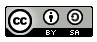 Grid 2 -- Teaching Perspectives  x Goals for StudentsGrid 2 -- Teaching Perspectives  x Goals for StudentsGrid 2 -- Teaching Perspectives  x Goals for StudentsGrid 2 -- Teaching Perspectives  x Goals for StudentsGrid 2 -- Teaching Perspectives  x Goals for StudentsGrid 2 -- Teaching Perspectives  x Goals for StudentsTRANSMISSION… give top priority to the content/subject matter of my discipline.APPRENTICE-SHIP… guide students towards skilled performance & scaffold their way towards independenceNURTURING… ensure my students feel supported  & safe and know they can be successful with long-term, heart-felt, hard and persistent effort..DEVELOP-MENTAL… plan & conduct my courses “from the learners’ point of view” to better guide their growthfrom simplerto morecomplex reasoning.SOCIAL REFORM… empower my students to think critically &take social action.This is one way I fulfill my goal of changing society in substantial ways.~ develop higher order thinking skills~ learn the discipline’s facts & principles~ acquire job-related skills; career prep.~ personal growth & development as learners(academic values, habits of mind)~ develop basic learning & academic success skillsPercentage totals